	Savitri  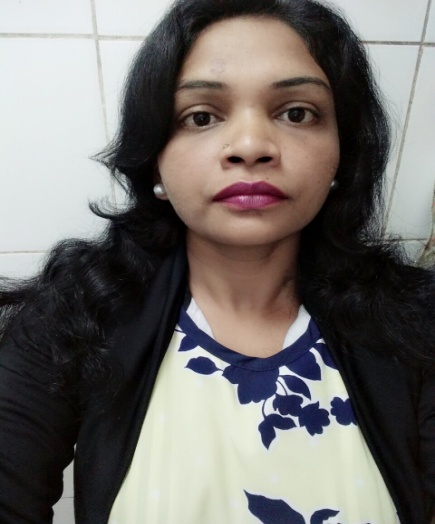 CONTACT DETAILSEmail : savitri.378001@2freemail.com C/o-Mobile Number971 504973598STRENGTHAbility to maintain efficient office work flow & administrative process, Ambitious, enthusiastic, quick learner  optimistic, organized having good interpersonal and communication skills.Peripheral competenciesCultural understanding Motivated and dynamicAbility to work as a team or individually.Responsible, quick learnerand hard working.CURRICULUM VITAE ObjectiveTo be part of dynamic & fast growing organization having motivational work environment, challenging assignment that will foster my career advancement and long-term relationship in an organization where my education, experience and talent coul)d make significant contribution towards organizational objectives.Experience                            Company	:    MARUTI SUZUKI INDIA LIMITEDCompany Profile: A  ISO 9001-2008 certified company Dealing with four wheeler maruti 800cc only .provide a wide range services in world cars in Designation	:   Accounts  Assistant Duration	:   January 2015 till date       RESPONSIBILITIES:Follow up Receivables as per their credit terms specified.Updating the payment received in the systemIssue of  Online Insurance CertificateHandling queries with bank and buyers in regards to documents  if any.Review Invoice discrepancy .Sending monthly SOA to customers. Co-ordinate with Account Managers and other departments to facilitate the process of order of collection in order to minimize the turnaround time of collections.Dealing with the bank for Swift Messages against receivables, Bank Reconciliation Handling sale tax work along with charter accountant Company : TOYOTA AUTOMOBILES LIMITEDCompany Profile:  Financing the Vehicle (luxury CAR Innova crysta only .)Designation	:	Documentation Officer cum Accounts                                      Receivables Duration	:          May’14 to May’15RESPONSIBILITIES:Responsible for  overall documents Arranging Pre-Shipment Certificate as per the requirements.Keeping proper track for all Online Insurance CertificateHandling queries with bank and buyers in regards to documents if any.Follow up Receivables as per their credit terms specified.Review Invoice discrepancy .Sending monthly SOA to customers. Co-ordinate with Account Managers and other departments to facilitate the process of order of collection in order to minimize the turnaround time of collections.Dealing with the bank for Swift Messages against receivables, Courier no for the documents submitted ..____________________________________________________________Company	:	 COAL INDIA LIMITEDCompany Profile:           A reputed and established foodstuff company in Dubai , dealing in trading of foodstuff.Designation	:	Accounts Receivable / PayablesDuration	:	February 2007 till November 2012RESPONSIBILITIES:Handling overall Accounting functions of the company using Computerized Accounting Software Tally latest version release 9.Preparing all accounting Vouchers, Invoices & LPO.Reconciling supplier accounts, documentation and doing necessary correspondenceProcessing payment as per specified/agreed credit terms and sending advices to suppliers Reconciliation of supplier’s statement and resolve Invoice discrepancies.Provide timely feedback to collection’s Manager regarding the payment delays to facilitate pro-active decision making.Dispatching Sales Invoices to Customers, Follow-up Receivables & updating LedgersHandling Day-to-Day Banking Transaction & Reconciliation of Accounts on Monthly Basis.Physical stock taking and giving movement report as and when requiredPreparing monthly Reports for Clients (Sales reports, Suppliers outstanding reports, Outstanding Receivables report, Expenses summary & Trial Balance) Assisting the CA in Auditing Account & preparing Annual Reports.Performing the duties of HACCP leader.Company	:	Shoe Bazar L.L.C, DubaiCompany Profile:           A reputed and established company dealing in footwears.Designation	:	Assistant AccountantDuration	:	October 2002 till January 2007RESPONSIBILITIES HANDLED :Preparing Sales Invoices & updating the Sales ReportPreparing Purchase Orders & maintaining Purchase recordsPreparing Contracts & Agreements for Customers & Suppliers as advised by FCHandling day to day banking transactions (In & outgoing transfers, cash &chequedeposit and with drawls)Preparing Monthly Reconciliation Statements e.g. Different Bank Accounts, Suppliers & Clients AccountsContd.. P/2CURRICULUM VITAE ObjectiveTo be part of dynamic & fast growing organization having motivational work environment, challenging assignment that will foster my career advancement and long-term relationship in an organization where my education, experience and talent coul)d make significant contribution towards organizational objectives.Experience                            Company	:    MARUTI SUZUKI INDIA LIMITEDCompany Profile: A  ISO 9001-2008 certified company Dealing with four wheeler maruti 800cc only .provide a wide range services in world cars in Designation	:   Accounts  Assistant Duration	:   January 2015 till date       RESPONSIBILITIES:Follow up Receivables as per their credit terms specified.Updating the payment received in the systemIssue of  Online Insurance CertificateHandling queries with bank and buyers in regards to documents  if any.Review Invoice discrepancy .Sending monthly SOA to customers. Co-ordinate with Account Managers and other departments to facilitate the process of order of collection in order to minimize the turnaround time of collections.Dealing with the bank for Swift Messages against receivables, Bank Reconciliation Handling sale tax work along with charter accountant Company : TOYOTA AUTOMOBILES LIMITEDCompany Profile:  Financing the Vehicle (luxury CAR Innova crysta only .)Designation	:	Documentation Officer cum Accounts                                      Receivables Duration	:          May’14 to May’15RESPONSIBILITIES:Responsible for  overall documents Arranging Pre-Shipment Certificate as per the requirements.Keeping proper track for all Online Insurance CertificateHandling queries with bank and buyers in regards to documents if any.Follow up Receivables as per their credit terms specified.Review Invoice discrepancy .Sending monthly SOA to customers. Co-ordinate with Account Managers and other departments to facilitate the process of order of collection in order to minimize the turnaround time of collections.Dealing with the bank for Swift Messages against receivables, Courier no for the documents submitted ..____________________________________________________________Company	:	 COAL INDIA LIMITEDCompany Profile:           A reputed and established foodstuff company in Dubai , dealing in trading of foodstuff.Designation	:	Accounts Receivable / PayablesDuration	:	February 2007 till November 2012RESPONSIBILITIES:Handling overall Accounting functions of the company using Computerized Accounting Software Tally latest version release 9.Preparing all accounting Vouchers, Invoices & LPO.Reconciling supplier accounts, documentation and doing necessary correspondenceProcessing payment as per specified/agreed credit terms and sending advices to suppliers Reconciliation of supplier’s statement and resolve Invoice discrepancies.Provide timely feedback to collection’s Manager regarding the payment delays to facilitate pro-active decision making.Dispatching Sales Invoices to Customers, Follow-up Receivables & updating LedgersHandling Day-to-Day Banking Transaction & Reconciliation of Accounts on Monthly Basis.Physical stock taking and giving movement report as and when requiredPreparing monthly Reports for Clients (Sales reports, Suppliers outstanding reports, Outstanding Receivables report, Expenses summary & Trial Balance) Assisting the CA in Auditing Account & preparing Annual Reports.Performing the duties of HACCP leader.Company	:	Shoe Bazar L.L.C, DubaiCompany Profile:           A reputed and established company dealing in footwears.Designation	:	Assistant AccountantDuration	:	October 2002 till January 2007RESPONSIBILITIES HANDLED :Preparing Sales Invoices & updating the Sales ReportPreparing Purchase Orders & maintaining Purchase recordsPreparing Contracts & Agreements for Customers & Suppliers as advised by FCHandling day to day banking transactions (In & outgoing transfers, cash &chequedeposit and with drawls)Preparing Monthly Reconciliation Statements e.g. Different Bank Accounts, Suppliers & Clients AccountsContd.. P/2PERSONAL DATADate of Birth   :  06-Nov-1987Nationality      :  IndianMarital Status :  MarriedLanguages known :  English, HindiVisa Status      : Visit VisaPERSONAL DATADate of Birth   :  06-Nov-1987Nationality      :  IndianMarital Status :  MarriedLanguages known :  English, HindiVisa Status      : Visit VisaSubmission of periodical performance reports to the Seniors (Receivable Ageing, Outstanding Payments & Trial Balance)Handling all Supplier Payments & updating recordsHandling all Sales Receipts & updating recordsHandling Petty Cash A/cMaintaining Accounts Software Back-up & Filing SystemAssisting the FC in bank correspondence, obtaining quarterly balance confirmation from customer/supplier & preparing reports Educational QualificationM.B.A. (with FINANCE specialization & COMPANY  ACCOUNTS )  APJ . ABDUL KALAM UNIVERSITY LUCKNOW INDIA.B.B.A  (COMPANY ACCOUNTS & FINANCE) RML. UNIVERSITY FAIZABAD UP  INDIA.Additional Qualification Diploma in Computer Applications.(Tally 9.2)MS Office Application: Proficient in MS Word and MS Excel, Power Point  Formatting (Table, Conditional, Date and time, Data Validation) Charts, Links.Efficiency on working SAP PROGRAMM.2 MONTHS oracle .DeclarationI hereby declare that the information furnished above is true to the best of my knowledge & belief. If an opportunity is provided, I will put in my best possible efforts & meet the expectation.Submission of periodical performance reports to the Seniors (Receivable Ageing, Outstanding Payments & Trial Balance)Handling all Supplier Payments & updating recordsHandling all Sales Receipts & updating recordsHandling Petty Cash A/cMaintaining Accounts Software Back-up & Filing SystemAssisting the FC in bank correspondence, obtaining quarterly balance confirmation from customer/supplier & preparing reports Educational QualificationM.B.A. (with FINANCE specialization & COMPANY  ACCOUNTS )  APJ . ABDUL KALAM UNIVERSITY LUCKNOW INDIA.B.B.A  (COMPANY ACCOUNTS & FINANCE) RML. UNIVERSITY FAIZABAD UP  INDIA.Additional Qualification Diploma in Computer Applications.(Tally 9.2)MS Office Application: Proficient in MS Word and MS Excel, Power Point  Formatting (Table, Conditional, Date and time, Data Validation) Charts, Links.Efficiency on working SAP PROGRAMM.2 MONTHS oracle .DeclarationI hereby declare that the information furnished above is true to the best of my knowledge & belief. If an opportunity is provided, I will put in my best possible efforts & meet the expectation.